ABLAUFPLAN FÜR DIE KLASSENEINTEILUNG 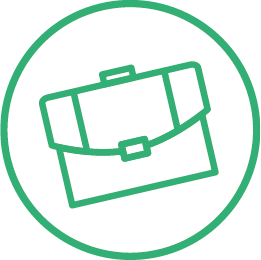 Schülercomité-Wahlen in Raum …Wahldurchlauf der EinzelklassenZeitenKlasseLehrer*inAnzahl Schüler*innenRaum08:00-08:1508:15-08:3008:30-08:4508:45-09:0009:00-09:1509:15-09:3009:30-09:4509:45-10:0010:00-10:1510:15-10:3010:30-10:4510:45-11:0011:00-11:1511:15-11:3011:30-11:4511:45-12:0012:00-12:1512:15-12:3012:30-12:4512:45-13:0013:00-13:1513:15-13:3013:30-13:4513:45-14:0014:00-14:1514:15-14:3014:30-14:4514:45-15:00Wichtige Informationen für die Schüler*innen:                                               • Für alle Schüler*innen der jeweiligen Schule gilt die Wahlpflicht (entfällt im Krankheitsfall).• Jede*r Schüler*in darf 1x wählen gehen (gemeinsam mit der Klasse).• Jede*r Schüler*in geht alleine mit dem Wahlzettel in eine Wahlkabine.• Auf dem Wahlzettel ist jede*r Kandidat*in mit Familien-, Vornamen und seiner Klasse in alphabethischer Reihenfolge aufgelistet. Hinter jedem Namen befinden sich zwei Kästchen, um abzustimmen.• Jede*r Schüler*in kann max.13 Stimmen abgeben, aber man muss die 13 Stimmen nicht nutzen.• Ein*e Kandidat*in kann pro Wahlzettel 1-2 Stimmen erhalten.• Gültige Zeichen für die Stimmenabgabe: + oder x (bei anderen Zeichen wird der Wahlzettel ungültig).